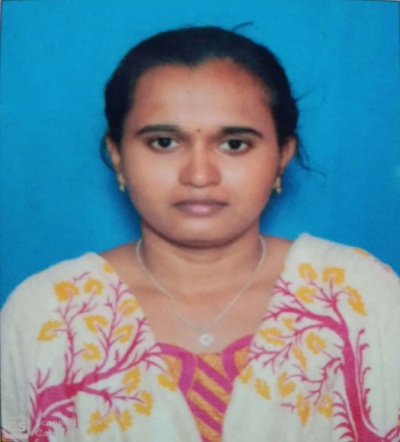 Mrs. L.Pranathi, M.Pharm., (Ph.D)Assistant Professor(Adhoc),Department of Pharmaceutical Chemistry,JNTUA-Oil Technological and Pharmaceutical Research Institute,Anantapuram – 515 002, Andhra Pradesh, IndiaEmail: 	pranathi.pharm@jntua.ac.inpranathishiva3678@gmail.comPh.No. : +917036273678ACADEMIC PROFILE:ACADEMIC EXPERIENCE:	PROFESSIONAL ACTIVITIES:Working as an assisted faculty member for NAAC workWorking as an assisted faculty member for NIRF and AISHE.Working as a Public Relations OfficerPUBLICATIONSResearch ArticlesN. Yamini, L. Pranathi*,B. Ramesh. “In-Vitro Anthelmintic and Thrombolytic Activities of Ethanolic Extract of Asteracantha longifolia Seed”. J.Xidian Uni.,16(11), 2022, 44-48.(Scopus Indexed journal) https://doi.org/10.37896/jxu16.11/007L. Pranathi, C. Bharath Kumar, A. Ashok Kumar and K. Varalakshmi Devi.  “Design, Synthesis, and Docking Studies of Some New 5-(([1,1’-Biphenyl]-4-yloxy) methyl)-2-(N-methylene) amino-1,3,4-thiadiazoles as Anti-inflammatory Agents”. Indian J. Heterocycl. Chem., 32, 2022, 1-8.(Web of Science Indexed journal)Patent: L. Pranathi, et al., inventors; “Therapeutische Nanopartikel für die Behandlung von Krebs”. Deutsches Patent-und Markenamt, German Patent, DE No. 20 2022 101 544.9, 9 Jun 2022. https://register.dpma.de/DPMAregister/pat/register?AKZ=2020221015449&CURSOR=1Book Chapter:S.Lahari, L. Pranathi, G. Madhavi latha, M. Ummer. “Evaluation of anti-ulcer activities of ethanolic extract of parmotrema praesorediosum”, IIP Proceedings, Vol. 2,23,1,18, 2022.CONFERENCES/SEMINARS/WORKSHOPS/WEBINARS/FDPDST-Curie sponsored National conference under Phase-II (IPTCON-2018) on “Innovative research trends in drug discovery” organized by Sri Padmavathi Mahila Visvavidhyalayam, Tirupathi, 21st to 22nd  march, 2018.Royal Society of Chemistry(London)-IDLS and RIPER funded National Symposium on "Drug resistance-challenges in drug discovery” held at RIPER, Ananthapuramu, 27th 2018.AICTE funded Tree days International Conference on "advances in drug discovery against drug resistant diseases" organized by RIPER, 31st Oct, 1-2 Nov, 2019.MYBO Group organized webinar on " Writing a Thesis: For B.Pharm and M.Pharm Projects” 17th may 2020.Association of Registered Pharmacists organized Webinar on "Need of E-Learning for change of Pharma World-Concepts, Trends & Tools" sponsored by Divine International Pharmacy, Gwalior, MP, 17th May 2020.“National Webinar on Intellectual Property Rights” organized by Society of Pharmaceutical Sciences and Research (SPSR) in association with Ideal Institute of Pharmacy, Wada, Palghar, Maharastra, India on 21st June 2020.AICTE sponsored Faculty Development Programme on “Pharmacy Education & Research Present and Future Challenges” organized by Jawaharlal Nehru Technological University Anantapur Oil Technological and Pharmaceutical Research Institute Ananthapuramu and Directorate of Faculty Development & IQAC, JNTUA, Ananthapuramu, 15th to 20th march 2021.AICTE sponsored online Impact Lecture Series Session – I on “Innovation and IPR” Organized by IIC, Santhiram College of Pharmacy, Nandyal in association with AICTE and MHRD, MOE’s innovation cell (MIC), Govt. of India on 18th June 2022.One Day National Seminar on “Pharmacovigilance and Clinical Research” Organized by Department of Pharmacology, Raghavendra Institute of Pharmaceutical Education and Research (RIPER) - Autonomous, Ananthapuramu, Andhra Pradesh – 515721, on 23rd, July-2022. Webinar on “Latest research on the cutting-edge cancer research, Stem cell biology and natural drug development”, organized by EduCare Taiwan with China Medical, University, Taiwan, 31st July 2022.One Week Online “Faculty Development Programme”on “Pharmaceutical Research Orientation” Organized by Department of Pharmacy, Krishna University College of Pharmaceutical Sciences and Research during 6th August - 11th August, 2022. Seminar cum Workshop on “ Effective Manuscript Writing and Publishing” Organized by Department of Pharmaceutics, Raghavendra Institute of Pharmaceutical Education and Research (RIPER) - Autonomous, Ananthapuramu, 25th august 2022. Three Day National Level e-Faculty Development Program on “BEST PRACTICES IN TEACHING AND RESEARCH” Organized by Santhiram College of Pharmacy, Nandyal in association with APTI, State Branch, AP., India, during 5th – 7th September 2022. Webinar on “Real time information from top 6 universities about admission, scholarship and applicable majors”, organized by EduCare Taiwan with NSYSU, CGU, YZU, NYCU, KMU & CMU,Taiwan, 11th sep 2022Webinar on “Latest research in cancer treatment and new development in precision medicine”, organized by EduCare Taiwan with NSYSU & KMU, Taiwan, 9th oct 2022.One day International Webinar entitled “Recent Advances in Biology and Pharmaceutical Sciences” organized by Sri Krishnadevaraya University, Ananthapuramu, 27th oct 2022. TRAINING PROGRAMMESCSIR- Summer Research Training Program (CSIR-SRTP) 2020 Online during June to August 2020 coordinated by CSIR-NEIST, Jorhat.ACHIEVEMENTSBest Student Award-Sri Padmavathi Prathibha Puraskar-2015-organized by ABVP-SPMUU,held during Academic year 2014-2015, Thirupathi.Gold Medal- M.Pharmacy Merit – XXth  Convocation of Sri Krishnadevaraya University, Ananthapuramu, 10th march 2022.S.NoCOURSECOLLEGESTUDY DURATION M.PHARMACY(Pharmaceutical Chemistry)SRI KRISHNA DEVARAYA UNIVERSITY, ANANTHPURAMU.2018-2020B.PHARMACYSRI PADMAVTHI MAHILA UNIVERSITY, THIRUPATI.2014-2018INTERMEDIATESRI SREENIVASA JUNIOR COLLEGE, KADAPA.2011-2013SSCS.V.VIDYAMANDHIR HIGH SCHOOL, KADAPA.2010-2011S.No.Institution/OrganizationPosition heldDuration1.JNTUA-OTPRI, AnanthapuramuAssistant Professor                                                                      Feb 2021– Till Date